Уважаемые студенты!Оповещаем вас о том, что на нашем официальном сайте появилась вкладка ✅«ГУАП SuperJob»✅, в которой IT-сервис по поиску работы публикует лучшие предложения высокооплачиваемой работы от всех российских и многих зарубежных компаний для обучающихся и выпускников ГУАП.Теперь вы можете быстро и легко найти свежие, подходящие именно вам вакансии!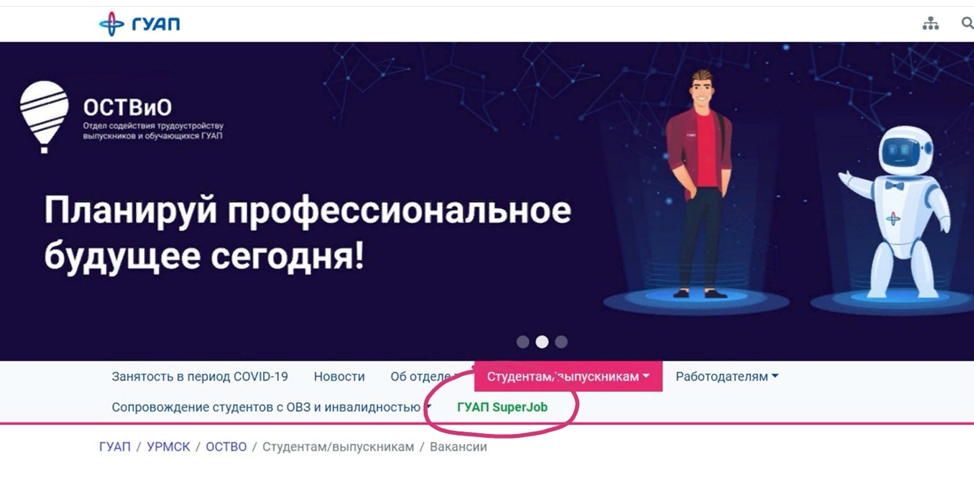 